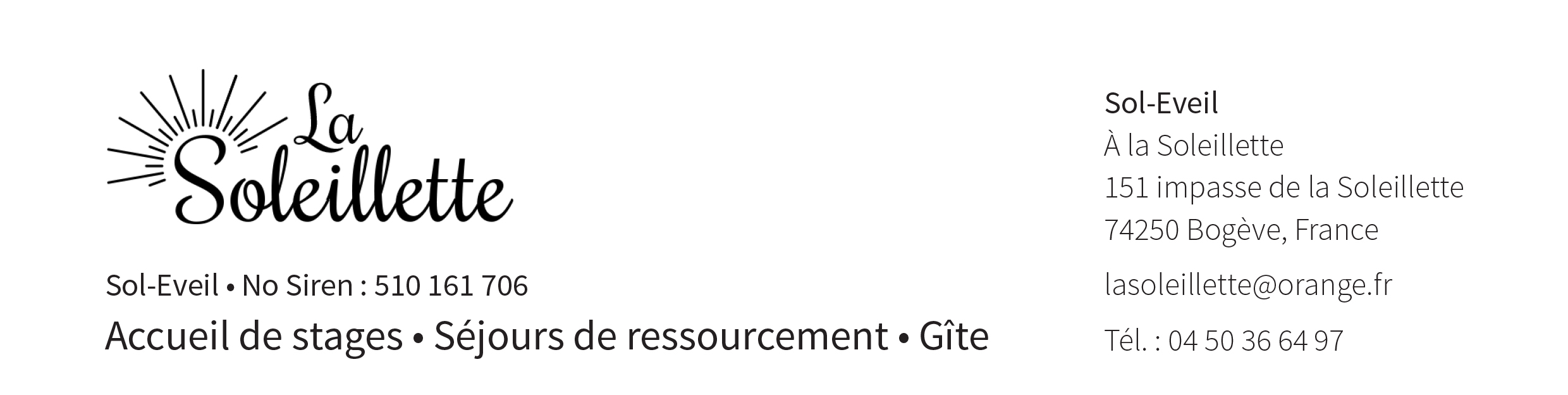 Fiche définitive pré-stageà remplir et envoyer par courriel au plus tard 7 jours avant l’arrivée du groupeNotre groupe arrivera le ________________à partir de ____________heures et le nombre final de personnes au total est de :______________.  Date :___________________________		Signature :_____________________________Chambres à 2 lits Nombre de personnes en ch. à 2 lits : _______Occupant 1Occupant 2Inscrire le nom complet des participants souhaitant une chambre double. Inscrire (D) à côté du nom s’il souhaite que la Soleillette lui fournisse la literie.Inscrire les participants côte à côte s’ils ont exprimé le souhait de partager une chambre ensemble. Les inscrire l’un derrière l’autre si cette information n’est pas connue.Indiquez (A) si la personne est animateur ou (O) si c’est l’organisateur.Inscrire le nom complet des participants souhaitant une chambre double. Inscrire (D) à côté du nom s’il souhaite que la Soleillette lui fournisse la literie.Inscrire les participants côte à côte s’ils ont exprimé le souhait de partager une chambre ensemble. Les inscrire l’un derrière l’autre si cette information n’est pas connue.Indiquez (A) si la personne est animateur ou (O) si c’est l’organisateur.Inscrire le nom complet des participants souhaitant une chambre double. Inscrire (D) à côté du nom s’il souhaite que la Soleillette lui fournisse la literie.Inscrire les participants côte à côte s’ils ont exprimé le souhait de partager une chambre ensemble. Les inscrire l’un derrière l’autre si cette information n’est pas connue.Indiquez (A) si la personne est animateur ou (O) si c’est l’organisateur.Inscrire le nom complet des participants souhaitant une chambre double. Inscrire (D) à côté du nom s’il souhaite que la Soleillette lui fournisse la literie.Inscrire les participants côte à côte s’ils ont exprimé le souhait de partager une chambre ensemble. Les inscrire l’un derrière l’autre si cette information n’est pas connue.Indiquez (A) si la personne est animateur ou (O) si c’est l’organisateur.Inscrire le nom complet des participants souhaitant une chambre double. Inscrire (D) à côté du nom s’il souhaite que la Soleillette lui fournisse la literie.Inscrire les participants côte à côte s’ils ont exprimé le souhait de partager une chambre ensemble. Les inscrire l’un derrière l’autre si cette information n’est pas connue.Indiquez (A) si la personne est animateur ou (O) si c’est l’organisateur.Inscrire le nom complet des participants souhaitant une chambre double. Inscrire (D) à côté du nom s’il souhaite que la Soleillette lui fournisse la literie.Inscrire les participants côte à côte s’ils ont exprimé le souhait de partager une chambre ensemble. Les inscrire l’un derrière l’autre si cette information n’est pas connue.Indiquez (A) si la personne est animateur ou (O) si c’est l’organisateur.Inscrire le nom complet des participants souhaitant une chambre double. Inscrire (D) à côté du nom s’il souhaite que la Soleillette lui fournisse la literie.Inscrire les participants côte à côte s’ils ont exprimé le souhait de partager une chambre ensemble. Les inscrire l’un derrière l’autre si cette information n’est pas connue.Indiquez (A) si la personne est animateur ou (O) si c’est l’organisateur.Inscrire le nom complet des participants souhaitant une chambre double. Inscrire (D) à côté du nom s’il souhaite que la Soleillette lui fournisse la literie.Inscrire les participants côte à côte s’ils ont exprimé le souhait de partager une chambre ensemble. Les inscrire l’un derrière l’autre si cette information n’est pas connue.Indiquez (A) si la personne est animateur ou (O) si c’est l’organisateur.Inscrire le nom complet des participants souhaitant une chambre double. Inscrire (D) à côté du nom s’il souhaite que la Soleillette lui fournisse la literie.Inscrire les participants côte à côte s’ils ont exprimé le souhait de partager une chambre ensemble. Les inscrire l’un derrière l’autre si cette information n’est pas connue.Indiquez (A) si la personne est animateur ou (O) si c’est l’organisateur.Inscrire le nom complet des participants souhaitant une chambre double. Inscrire (D) à côté du nom s’il souhaite que la Soleillette lui fournisse la literie.Inscrire les participants côte à côte s’ils ont exprimé le souhait de partager une chambre ensemble. Les inscrire l’un derrière l’autre si cette information n’est pas connue.Indiquez (A) si la personne est animateur ou (O) si c’est l’organisateur.Inscrire le nom complet des participants souhaitant une chambre double. Inscrire (D) à côté du nom s’il souhaite que la Soleillette lui fournisse la literie.Inscrire les participants côte à côte s’ils ont exprimé le souhait de partager une chambre ensemble. Les inscrire l’un derrière l’autre si cette information n’est pas connue.Indiquez (A) si la personne est animateur ou (O) si c’est l’organisateur.Chambres individuelles Nombre de personnes souhaitant une chambre individuelle : _______Occupant 1Occupant 1Inscrire (D) à côté du nom s’il souhaite que la Soleillette lui fournisse la literie.Indiquez (A) si la personne est animateur ou (O) si c’est l’organisateurInscrire (D) à côté du nom s’il souhaite que la Soleillette lui fournisse la literie.Indiquez (A) si la personne est animateur ou (O) si c’est l’organisateurInscrire (D) à côté du nom s’il souhaite que la Soleillette lui fournisse la literie.Indiquez (A) si la personne est animateur ou (O) si c’est l’organisateurInscrire (D) à côté du nom s’il souhaite que la Soleillette lui fournisse la literie.Indiquez (A) si la personne est animateur ou (O) si c’est l’organisateurInscrire (D) à côté du nom s’il souhaite que la Soleillette lui fournisse la literie.Indiquez (A) si la personne est animateur ou (O) si c’est l’organisateurInscrire (D) à côté du nom s’il souhaite que la Soleillette lui fournisse la literie.Indiquez (A) si la personne est animateur ou (O) si c’est l’organisateurY a t-il des personnes qui exceptionnellement participent au stage mais ne logent pas sur placeMentionnez toute autre information importante à communiquer (exceptions, arrivée tardive, etc.)